UNIVERSIDADE FEDERAL DO PARANÁ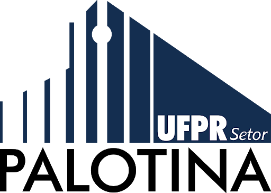 SETOR PALOTINADEPARTAMENTO...PARECER DE PROJETO DE PESQUISAIdentificação do projeto de pesquisa: 1.1. Pesquisador responsável: 1.2. Título de projeto de pesquisa: 1.3. Período de vigência do projeto de pesquisa:   ___ / ___   a  ___ / ___  (mês e ano de previsão de início e de término).Análise: (A estrutura do projeto de pesquisa deve conter todos os itens!) 2.1. O projeto de pesquisa apresenta título, palavras chave e resumo.    (    ) Sim    (    ) Não 2.2. O projeto apresenta objetivo geral e específicos.    (    ) Sim    (    ) Não 2.3. O projeto apresenta fundamentação teórica atual e contextualizada que apoia os objetivos propostos e justifica o caráter técnico-científico do projeto de pesquisa.    (    ) Sim    (    ) Não 2.4. O projeto descreve os materiais e metodologias a serem utilizados na coleta e no tratamento dos dados.    (    ) Sim    (    ) Não 2.5. O projeto indica o coordenador da pesquisa e demais participantes da equipe.    (    ) Sim    (    ) Não 2.6. O projeto apresenta o cronograma de execução.    (    ) Sim    (    ) Não 2.7. O projeto apresenta infraestrutura disponível.    (    ) Sim    (    ) Não 2.8. O projeto propõe produtos e impactos esperados.    (    ) Sim    (    ) Não 2.9. O projeto apresenta as referências bibliográficas.    (    ) Sim    (    ) NãoConsiderações/Observações:  Parecer:(    ) Favorárel         (    ) Não favorável   Motivo:Dados do parecerista: Nome:Data da análise:S. M. J.